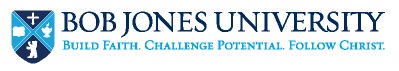 College of Arts and ScienceDivision of Mathematical SciencesMa 301 ~ Calculus IIISpring Semester 2023-2024Course Description:Euclidean vector space, vector operations, equation of lines and planes in n-dimensional space, equations (including conversions from one coordinate space to another) and graphing in 3-dimensions in rectangular, cylindrical and spherical coordinates. Theory and applications of functions of more than one variable, partial differentiation, multiple integration, vector analysis, theorems of Green and Stokes. Prerequisiste a C- or better in Ma 202Course Context:  This course supports the following objectives of the mathematics and actuarial program:MM1:	Progress logically from premises to valid conclusions in a variety of mathematical contexts.MM2:	Apply mathematics to model real-life situations.MM3:	Select and use technology for understanding, as well as a labor-saving or problem-solving tool.ASM1:	Solve problems using standard mathematical techniques.ASM2:	Progress logically from premises to valid conclusions in a variety of mathematical and applied contexts including analysis, statistics (both theoretical and applied), probability and finance.ASM3: 	Apply mathematics to actuarial problems (such as financial math and probability modeling) in exercising the biblical mandate to have dominion over the earth.ASM4:  	Use technology as a tool for understanding as well as a labor-saving or problem-solving tool.Course Goals:Develop mathematical maturity in the following areas:Two and three-dimensional vector spaces and their uses	 	Three-dimensional drawings and analysis	Problem-solving, especially the development of transferable techniques	Applications of multi-dimensional calculus 	Extensions of other topics in mathematics such as single variate calculus, series, and linear algebraDevelop the following skills:Development and use of standard multi-dimensional calculus modelsDrawing and analyzing three-dimensional surfaces using calculusCourse Objectives:  The student will be able toDevelop and use two- and three-dimensional vector spaces CG1, CG2 (Assessed on Ch 11 test).Develop and use three-dimensional drawings. CG1, CG2 (Assessed on in-class quiz and Ch 14 take-home test on Integration).Develop and use multi-dimensional vectors, planes, and lines. CG1, CG2 (Assessed on Ch 12 Vector Functions Tests and Ch 15 Test on Green and Stoke’s Theorem)Develop and use multi-dimensional differentiation. CG1, CG2 (Assessed on Ch 13 Oral Exam)Develop and use multi-dimensional integration. CG1, CG2 (Assessed on Ch 14 take-home test on Integration)Develop and use multi-dimensional vector analysis. CG1, CG2 (Assessed on in-class quizzes, Ch 15)Program and use calculators for labor-savings. CG2 (Assessed on Ch 12 Programming Test)Course Content:  The course will cover the following content:  Vectors and vector spacesThree-dimensional vector spaces and graphing Usual definitions of limits, continuity, differentiation and integration of vector functions (NCTM A.5.1, A.5.2, A.5.4)Velocity, acceleration, etc (NCTM A.5.2, A.5.5)Elementary differential geometry concepts of moving trihedron, curvature, arc length, projectile motion, etc (NCTM A.5.1, A.5.2, A.5.4, A.5.5)Vector Analysis (NCTM A.5.1, A.5.5)Line and surface integrals Work, conservative force fields, etc Green’s and Stoke’s theorems and their applications Multidimensional functions (NCTM A.5.1, A.5.4)Usual definitions of function, limit, continuity, partials, etc Extension of Mean Value to multi-dimensions.Approximations using differentials and incremental Chain rule and implicit differentiationTangent planes and normal linesMaximums and minimums implicitly and using Lagrange multipliers (NCTM A.5.1, A.5.4, A.5.5)Multiple Integration (NCTM A.5.1, A.5.4)Definitions and approximating techniques Double and triple integration in Cartesian, cylindrical and spherical coordinates and their applications including areas, surface areas, volumes, center of mass (NCTM A.5.1, A.5.4, A.5.5)Use of Jacobeans to change variables Course Requirements and Evaluation:  The course grade will consist of Approximately three unit in-class tests (chs 11, 12 and 15), an oral exam (ch 13), and a take-home test (ch 14) as announced in class. Each test will be worth 150 points, but may be given over several days.**Tentative Test Dates:  Dates may shift depending on when material is finished in class.  To better anticipate test dates, note the number of sections remaining in the chapter.  See Canvas for current schedule.	Ch 11 Sept 8;  Ch 12 Sept 19/25;  Ch 13 @ Oct 24; Ch 14 Nov 15; Ch 15 Dec 1/5Weekly homework rubrics – 8 points each, for 15 weeks.  Recommended problems are posted on the course webpage.  There will be a weekly progress/homework report submitted (in Canvas – due by 11:59pm on Saturday of each week).  Homework problems themselves will NOT be collected.Other assignments/quizzes as announced in class.A cumulative final exam, worth 250 points.** Point assignments are subject to change.Grading Scale:  Standard 10-point scaleOffice Hour Appointments:Office hour appointments can be made using the Calendly site (appointments may be made up to two weeks in advance), https://calendly.com/mgardeng/20min.  If there are no available times at which you are able to meet, send Dr. Gardenghi a message including some days/times between 7:30am and 3pm when you are available.General Policies:Compliance with student handbook policies is expected during class.  The classroom is to be a professional environment.  That means you are to come to class prepared for the day’s discussion, your attention is expected to be on course related material, and you are expected to positively contribute to the class.Homework will be assessed by online quizzes due each Saturday at 11:59pm.  Additional assignments may be given in class.  Late assignments and homework quizzes will receive a 25% per calendar day penalty.  Weekly HW/progress reports are penalized at 25% per calendar day late (automatically in Canvas).  Written assignments/projects/take-home tests are penalized at 15% off if turned in with 3 calendar days of the due date and are a 0 after that.  Oral presentations are a 0 if not presented on the day assigned.In-class tests must be taken by the date given in class (or selected time in the case of the oral exam) unless there is incapacitating illness (see attendance policy below).  Missing a test/taking the test late (including the oral exam) will result in a 10% penalty unless excused by the professor.  Work may always be completed early (contact your professor if you wish to take a test early). BJU attendance policy is in effect (see https://home.bju.edu/bju-policies/ for details).  Scheduled tests/quizzes should be taken before your planned absence; please contact your professor to make arrangements for doing so. You are personally responsible for getting notes from your classmates and discussing the missed material with them.  You should not expect your professor to privately re-teach you the material you missed. Your professor is always available to help you with specific questions.   If an unannounced quiz/assessment is taken during the class that you miss, you will NOT be allowed to make it up, and you WILL receive a zero on the assignment.  Work may always be completed early (see your professor if you wish to take a test early).Missing an in-class test because you feel you are not prepared to take it is not acceptable.  Work missed for this reason will not be made up and you will receive a zero on the assignment.For absences due to incapacitating illness or emergency, you should contact the instructor as soon as you realize you will not be in class to make arrangements to make up any missed work. Tests will be made up without penalty for the first occurrence. Each subsequent time a test is missed because of incapacitating illness or emergency, an additional 10 percent grade penalty for that test will be incurred.  A 10% penalty will be assessed for a late submission of take-home tests.University academic integrity policy is in effect (see https://home.bju.edu/bju-policies/ for details).  Since the goal of the assignments in this course is to learn to develop the skills covered NOT complete the tasks assigned, and since the use of AI to complete or jumpstart tasks defeats the goal of the assignments, you may not use generative AI tools (i.e., Chat GPT, Bing Chat, Google Bard, etc.) in this course for any assignment without the professors express permission.  Should an AI tool be used with permission, its use must be documented (including the tool used, a summary of the prompts provided and the portions of the assignment that were based on AI generated work).Cheating is any use of unauthorized helps, and plagiarism is taking someone else’s words and/or ideas and claiming them as your own.Doing your own work brings glory to God. The claiming of someone else's work as your own is cheating and is a sin. All work done for this class needs to be your own (including all in-class submissions). If information is taken from other sources (which is at times appropriate), it always needs to be referenced and credit given where it is due.  Use standard referencing techniques as taught in En 102.  Solutions found on the internet are not to be copied. Tests (in class or take home):  In today’s age of technology, cheating includes getting unapproved help from a source on the internet, an online tool (including AI tools), or another person and/or using any resource to provide you with additional information during a test. The presence of any unauthorized material on your desk or in your calculator while taking a test will be construed as cheating and will be dealt with as such. Cheating on a test will likely result in a zero on the test and will be submitted to the Academic Integrity Committee.If you have a question about any source that you are considering using, please gain your professor’s approval before using it. You are always permitted to ask your professor for help.  Any help they choose to provide is acceptable.© 2025 (Guthrie) as to this syllabus and all lectures. Students are prohibited from selling (or being paid for taking) notes during the course to, or by any person, or commercial firm without the express written permission of the professor teaching the course. Instructor:Dr. Gary GuthrieOffice:Alumni 34Office Hours:MWF 12:00 until 1:00  Tues 12:00 until 12:20  other times by appointmentEmail:Phone or textgguthrie@bju.edu864-643-8212Textbook:Calculus, 11th edition, by Larson and EdwardsCalculator:TI 89, TI-Nspire-CAS Course Website:http://math.bju.edu/ma301/